АДМИНИСТРАЦИЯ ВЕСЬЕГОНСКОГО  РАЙОНАТВЕРСКОЙ ОБЛАСТИП О С Т А Н О В Л Е Н И Ег. Весьегонск25.04.2017		                                         	                                                              № 176Об утверждении плана контрольных мероприятий по осуществлению внутреннего муниципального финансового контроля в сфере закупок на 2017 годВ соответствии с  Порядком  осуществления внутреннего муниципального финансового контроля финансовым отделом администрации Весьегонского района, утвержденным постановлением администрации Весьегонского района от 25.04.2017 года  № 175п о с т а н о в л я ю:1. Утвердить план контрольных мероприятий по осуществлению внутреннего муниципального финансового контроля в сфере закупок на 2017 год (прилагается).2. Настоящее постановление вступает в силу со дня его принятия и подлежит размещению на официальном сайте муниципального образования Тверской области «Весьегонский район».3. Контроль за исполнением настоящего постановления  возложить на  заместителя главы, заведующего финансовым  отделом Брагину И.В.Глава администрации района                                            И.И. Угнивенко	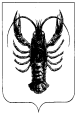 